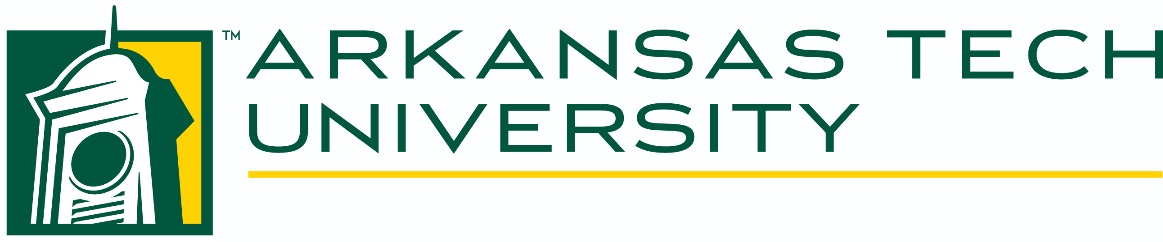 Study Abroad Program Development TimelineStudy Abroad Program Development Timeline12-14 months before departureBegin the program and budget development process.Determine intended destination, timeframe, and curriculum of the program.Meet with Study Abroad Coordinator to discuss the program concept, logistics, timeline and cost.10 months before departureComplete Study Abroad Program Proposal and Budget Form.Meet with Study Abroad Coordinator to review your completed program proposal.Obtain signatures from Study Abroad Coordinator, Department Head, Dean and send proposal to Academic Affairs.Once the proposal has been approved by VP of Academic Affairs, you may begin advertising your Study Abroad trip to students.Complete Academic Affairs Travel Request https://www.atu.edu/academics/docs/academicaffairstravelrequest2018.pdfThe Study Abroad Office will create a flyer for your program. Attend first faculty-leader meeting.Set up Agency Account, as appropriate.6-8 months before departureProvide information/brochures to colleagues in your department. Contact faculty in other departments whose students may be interested in your program. Visit classes to promote program and hold recruitment meetings.Establish a list of students interested and follow up with students.All students interested should complete online Study Abroad application form https://www.atu.edu/studyabroad/StudyAbroadApp.php, This form is also on SA website.Contact the ATU travel office for any forms you will have to fill out travel@atu.edu.Hold a mandatory meeting one week prior to first payment due to get an approximate number of students who will go on the trip.5-7 months before departureMake reservations and obtain preliminary contracts for flights and accommodations.Send all contracts—accommodations, flights, etc. to the Study Abroad Office; it will get them approved. Once contracts have been approved, you may purchase tickets and accommodations with the help of the ATU Travel Office, travel@atu.edu.3 months before departureProvide Study Abroad Coordinator with list of students going on your study abroad trip.Enroll all travelers in the STEP program: https://travel.state.gov/content/passports/en/go/step.html Send addresses of all accommodations and trip itinerary to Josh Mcmillian jmcmillian1@atu.edu  for Clery Act reporting purposes.2 months to 2 weeks before departureAttend faculty leader pre-departure orientation.Students and faculty attend mandatory Study Abroad Orientation.Hold final meeting with all students participating in your program.Collect the following from students participating in program: Signed Waiver of liability and copy of passportSubmit all above mentioned documents, the Study Abroad Faculty Information Sheet, and the final itinerary to the Study Abroad Office.